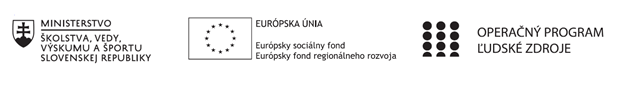 Správa o činnosti pedagogického klubu Príloha:Prezenčná listina zo stretnutia pedagogického klubu1.Prioritná osVzdelávanie2.Špecifický cieľ1.2.1 Zvýšiť kvalitu odborného vzdelávania a prípravy reflektujúc potreby trhu práce3.PrijímateľObchodná akadémia, Polárna 1, 04012 Košice4.Názov projektuPolárka v praxi5.Kód projektu  ITMS2014+NFP312010AGW26.Názov pedagogického klubu Polárka7.Dátum stretnutia  pedagogického klubu06.02.20238.Miesto stretnutia  pedagogického klubuObchodná akadémia, Polárna 1, 04012 Košice9.Meno koordinátora pedagogického klubuIng.Valerij Procenko10.Odkaz na webové sídlo zverejnenej správyhttp://www.polarka.sk/spravy-o-cinnosti-pedagogickeho-klubu11. Manažérske zhrnutie:Úvodné stretnutie klubu, organizačné pokyny.Predstavenie aktivít, plánov klubu a základnej vízie klubu.Hlavné body, témy stretnutia, zhrnutie priebehu stretnutia:Úvodné stretnutie klubu.Oboznámenie sa s činnosťou klubu, obsahovou náplňou.Predstavenie cieľov klubu, časového harmonogramu.Zoznámenie sa s novým technickým vybavením projektovej učebne, novými možnosťami .Voľná diskusia: výmena skúsenosti, analýza dochádzky a prospechu žiakov, riešenie technických problémov, komunikácia zo žiakmi, právnymi zástupcami, možnosti zlepšenia výchovno-vzdelávacieho procesu, iné.Závery a odporúčania:Odporúčania:Oboznámiť sa s ďalšími termínmi zasadnutí klubu.Záver:Členovia klubu aktívne sa zapojili do činnosti klubu. Stretnutie prebehlo v podnetnej atmosfére. Členovia klubu boli motivovaní a vyjadrili snahu učiť sa novinky v oblasti IT a pracovať s novými nástrojmi pre pomoc  s výučbou. Taktiež výmena skúsenosti v rámci voľnej diskusie ohľadom kvality dištančného vzdelávania bola veľmi prospešná a podnetná.Vypracovala (meno, priezvisko)Mgr. Renáta ImrichováDátum07.02.2023PodpisSchválil (meno, priezvisko)Ing. Valerij ProcenkoDátum07.02.2023Podpis